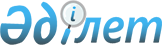 О внесении дополнений и изменений в постановление Правительства Республики Казахстан от 6 сентября 1996 г. N 1090Постановление Правительства Республики Казахстан от 29 ноября 1996 г. N 1456



          В соответствии с Программой реструктуризации и приватизации
государственной собственности в Республике Казахстан на 1996-1998 годы
Правительство Республики Казахстан постановляет:




          Внести в постановление Правительства Республики Казахстан от 6
сентября 1996 г. N 1090  
 P961090_ 
  "О реорганизации Государственного
акционерного общества "Экибастузкомир" следующие дополнения и
изменения:




          дополнить указанное постановление приложениями 4, 5, 6;




          в пункте 1:




          в абзаце втором слова "Месячный" и "приложению 1" заменить
словами "Четырехмесячный" и "приложение 1, 4, 5, 6";




          в абзаце четвертом слова "приложению 1" заменить словами
"приложениями 1, 4";




          в абзаце пятом слова "месячный" и "приложению 3" заменить словами
"четырехмесячный" и "приложению 6";




          в пункте 2 слова "приложению 1" заменить словами "приложениями
1 и 4".





     Премьер-Министр
  Республики Казахстан

                                               Приложение 4



                                      к постановлению Правительства
                                           Республики Казахстан
                                       от 29 ноября 1996 г. N 1456











                                                      П Е Р Е Ч Е Н Ь




           имущества структурных подразделений, выделяемых
               из состава Государственного акционерного
                      общества "Экибастузкомир"

 ДДДДДДДДДДДДДДДДДДДДДДДДДДДДДДДДДДДДДДДДДДДДДДДДДДДДДДДДДДДДДДДДДДДД
  N і        Наименование объекта        і  Принадлежность объекта
 п/пі                                    і
 ДДДДДДДДДДДДДДДДДДДДДДДДДДДДДДДДДДДДДДДДДДДДДДДДДДДДДДДДДДДДДДДДДДДД
  1   Имущество БПТУ, за исключением
      ст. Молодежная                               БПТУ

  2   Станция Молодежная с
      ж.-д.перегоном до блок поста 11 км           БПТУ

  3   Тяговые локомотивы ОПЭ-1 для
      вывозки угля с поля 9                        БПТУ

  4   Бюро специализированных
      маркшейдерских работ (100%)                  БСМР

  5   Железнодорожная станция
      Фестивальная с депо                          ВПТУ

  6   Железнодорожная станция Скользящая           ВПТУ

  7   Железнодорожная станция Прибортовая          ВПТУ

  8   Железнодорожная станция Комсомольская        ВПТУ

  9   Железнодорожная станция Обводная             ВПТУ

  10  Железнодорожный перегон: станция
      Фестивальная - станция Комсомольская         ВПТУ

  11  Железнодорожный перегон: станция
      Обводная - станция Прибортовая               ВПТУ

  12  Железнодорожный перегон: станция
      Обводная - станция Скользящая                ВПТУ

  13  Железнодорожный перегон: станция
      Прибортовая - станция Фестивальная           ВПТУ

  14  Подвижной состав (думпкары)                  ВПТУ

  15  Имущество ВПТУ, кроме объектов,
      вошедших в приложение 1                      ВПТУ

  16  Проектно-конструкторское бюро                ПКБ

  17  Путевая машинная станция (100%)              ПМС

  18  Щебеночный карьер на станции
      Балластная                              разрез "Степной"

  19  Цех МДиРО (на станции Фестивальная
      с находящимся в нем оборудованием)
      с условием частичной аренды
      разрезом "Богатырь"                     разрез "Степной"

  20  Балластный карьер на станции Степная    разрез "Степной"

  21  Балластный карьер Озерный на
      станции Западная                        разрез "Северный"

  22  Имущество завода РГТО (100%) с
      цехом по ремонту подвижного состава          РГТО

  23  Имущество СПТУ                               СПТУ

  24  ОКТ на станции Восточная                   УТКК и С

  25  ОТК ст.Богатырская                        УТКУ и С

  26  ОТК на ст. Ударная                         УТКУ и С

  27  ТП-11                                   Энергоуправление

  28  ТРП-7                                   Энергоуправление

  29  Железнодорожная станция Восточная           ЭПТУ

  30  Железнодорожный перегон от станции
      Восточная до станции Соединительная         ЭПТУ

                                               Приложение 5



                                      к постановлению Правительства
                                           Республики Казахстан
                                       от 29 ноября 1996 г. N 1456











                                                        П Е Р Е Ч Е Н Ь




              структурных подразделений Государственного
               акционерного общества "Экибастузкомир",
                на базе имущества которых учреждаются
                         акционерные общества

     Экибастузское погрузочно-транспортное управление
     с участком "Мост"
     Энергоуправление
     Управление материально-технического снабжения
     Управление производственно-технологической связи
     Автобаза
     База комплексной механизации и автотранспорта
     Управление механизации
     Ремонтно-строительное управление
     Информационно-вычислительный центр
     Управление по экологии, промышленному водоснабжению
     и канализации
     Отдел рабочего снабжения
     Разрезостроительное управление
     Монтажно-наладочное управление"Экибастузуглеавтоматика"

                                               Приложение 6



                                      к постановлению Правительства
                                           Республики Казахстан
                                        от 29 ноября 1996 г. N 1456











                                                      П Е Р Е Ч Е Н Ь




              структурных подразделений Государственного
                акционерного общества "Экибастузкомир"

     Учебно-курсовой комбинат
     Редакционно-издательский центр
     Мясоперерабатывающий комплекс
     Центр информационно-технического обеспечения
     Алуштинский участок
     Гостиница "Белочка"
      
      


					© 2012. РГП на ПХВ «Институт законодательства и правовой информации Республики Казахстан» Министерства юстиции Республики Казахстан
				